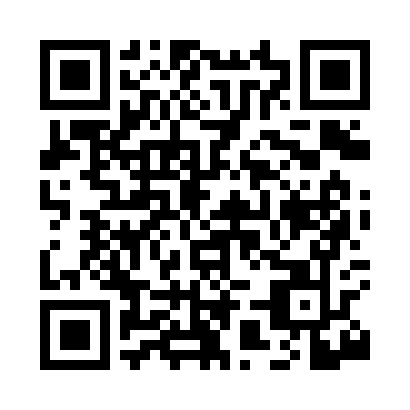 Prayer times for Rifle, Colorado, USAMon 1 Jul 2024 - Wed 31 Jul 2024High Latitude Method: Angle Based RulePrayer Calculation Method: Islamic Society of North AmericaAsar Calculation Method: ShafiPrayer times provided by https://www.salahtimes.comDateDayFajrSunriseDhuhrAsrMaghribIsha1Mon4:125:481:155:138:4210:182Tue4:135:481:155:138:4210:173Wed4:145:491:165:138:4210:174Thu4:145:491:165:138:4210:175Fri4:155:501:165:138:4210:166Sat4:165:511:165:138:4110:167Sun4:175:511:165:138:4110:158Mon4:185:521:165:138:4110:159Tue4:195:531:175:138:4010:1410Wed4:205:531:175:138:4010:1311Thu4:215:541:175:138:3910:1312Fri4:225:551:175:138:3910:1213Sat4:235:551:175:138:3810:1114Sun4:245:561:175:138:3810:1015Mon4:255:571:175:138:3710:0916Tue4:265:581:175:138:3710:0817Wed4:275:581:175:138:3610:0718Thu4:285:591:175:138:3510:0619Fri4:296:001:185:138:3510:0520Sat4:306:011:185:138:3410:0421Sun4:316:021:185:138:3310:0322Mon4:336:021:185:138:3210:0223Tue4:346:031:185:128:3210:0124Wed4:356:041:185:128:3110:0025Thu4:366:051:185:128:309:5926Fri4:376:061:185:128:299:5727Sat4:396:071:185:128:289:5628Sun4:406:081:185:118:279:5529Mon4:416:091:185:118:269:5330Tue4:426:091:185:118:259:5231Wed4:446:101:185:108:249:51